Please fill in the shaded spaces in BLOCK CAPITALS, as appropriate, using Black or Blue ink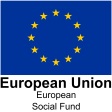 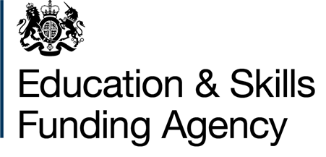 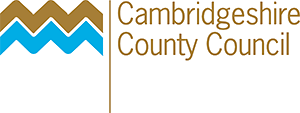 Please make a note of the number and enter this in the space provided on the first pageDo you have any difficulties that may affect your learning or evacuation from the building in the case of an emergency? You have the right not to disclose your disability, but this will mean we may not be able to provide you with relevant support.  Please make a note of the number and enter this in the space provided on the first pageFor office use only – Verification ID codeTitle (Mr, Mrs, etc.)Given/Personal/First Names(s)Given/Personal/First Names(s)Given/Personal/First Names(s)Given/Personal/First Names(s)Given/Personal/First Names(s)Given/Personal/First Names(s)Given/Personal/First Names(s)Given/Personal/First Names(s)Given/Personal/First Names(s)Given/Personal/First Names(s)Surname/ Family NameSurname/ Family NameSurname/ Family NameSurname/ Family NameSurname/ Family NameSurname/ Family NameSurname/ Family NameSurname/ Family NameDate of Birth (dd/mm/yy)Date of Birth (dd/mm/yy)Date of Birth (dd/mm/yy)Date of Birth (dd/mm/yy)Date of Birth (dd/mm/yy)Sex      (M or F)Sex      (M or F)Sex      (M or F)Sex      (M or F)Resident in EEA for 3 years  (Y or N)Resident in EEA for 3 years  (Y or N)Resident in EEA for 3 years  (Y or N)Resident in EEA for 3 years  (Y or N)Resident in EEA for 3 years  (Y or N)AddressTelephone/ mobile no.Telephone/ mobile no.Telephone/ mobile no.Telephone/ mobile no.Telephone/ mobile no.Secondary contact no.Secondary contact no.Secondary contact no.Secondary contact no.Secondary contact no.PostcodeEmailEmailEmailPlease complete below the details of the course that you are enrolling onPlease complete below the details of the course that you are enrolling onPlease complete below the details of the course that you are enrolling onPlease complete below the details of the course that you are enrolling onPlease complete below the details of the course that you are enrolling onPlease complete below the details of the course that you are enrolling onPlease complete below the details of the course that you are enrolling onPlease complete below the details of the course that you are enrolling onPlease complete below the details of the course that you are enrolling onPlease complete below the details of the course that you are enrolling onPlease complete below the details of the course that you are enrolling onPlease complete below the details of the course that you are enrolling onPlease complete below the details of the course that you are enrolling onPlease complete below the details of the course that you are enrolling onPlease complete below the details of the course that you are enrolling onPlease complete below the details of the course that you are enrolling onPlease complete below the details of the course that you are enrolling onPlease complete below the details of the course that you are enrolling onPlease complete below the details of the course that you are enrolling onPlease complete below the details of the course that you are enrolling onPlease complete below the details of the course that you are enrolling onPlease complete below the details of the course that you are enrolling onPlease complete below the details of the course that you are enrolling onPlease complete below the details of the course that you are enrolling onPlease complete below the details of the course that you are enrolling onPlease complete below the details of the course that you are enrolling onPlease complete below the details of the course that you are enrolling onPlease complete below the details of the course that you are enrolling onPlease complete below the details of the course that you are enrolling onPlease complete below the details of the course that you are enrolling onPlease complete below the details of the course that you are enrolling onPlease complete below the details of the course that you are enrolling onPlease complete below the details of the course that you are enrolling onCourse title:Start date:Start date:Start date:Start date:Start date:Start date:Start date:Time:Time:Time:Time:Time:Time:Location:Planned End date:Planned End date:Planned End date:Planned End date:Planned End date:Planned End date:Planned End date:Total hours:Total hours:Total hours:Total hours:Total hours:Total hours:We are required to monitor our Equality and Diversity, please enter appropriate code (see over page)We are required to monitor our Equality and Diversity, please enter appropriate code (see over page)We are required to monitor our Equality and Diversity, please enter appropriate code (see over page)We are required to monitor our Equality and Diversity, please enter appropriate code (see over page)We are required to monitor our Equality and Diversity, please enter appropriate code (see over page)We are required to monitor our Equality and Diversity, please enter appropriate code (see over page)We are required to monitor our Equality and Diversity, please enter appropriate code (see over page)We are required to monitor our Equality and Diversity, please enter appropriate code (see over page)We are required to monitor our Equality and Diversity, please enter appropriate code (see over page)We are required to monitor our Equality and Diversity, please enter appropriate code (see over page)We are required to monitor our Equality and Diversity, please enter appropriate code (see over page)We are required to monitor our Equality and Diversity, please enter appropriate code (see over page)We are required to monitor our Equality and Diversity, please enter appropriate code (see over page)We are required to monitor our Equality and Diversity, please enter appropriate code (see over page)We are required to monitor our Equality and Diversity, please enter appropriate code (see over page)We are required to monitor our Equality and Diversity, please enter appropriate code (see over page)We are required to monitor our Equality and Diversity, please enter appropriate code (see over page)We are required to monitor our Equality and Diversity, please enter appropriate code (see over page)We are required to monitor our Equality and Diversity, please enter appropriate code (see over page)We are required to monitor our Equality and Diversity, please enter appropriate code (see over page)We are required to monitor our Equality and Diversity, please enter appropriate code (see over page)We are required to monitor our Equality and Diversity, please enter appropriate code (see over page)We are required to monitor our Equality and Diversity, please enter appropriate code (see over page)We are required to monitor our Equality and Diversity, please enter appropriate code (see over page)We are required to monitor our Equality and Diversity, please enter appropriate code (see over page)We are required to monitor our Equality and Diversity, please enter appropriate code (see over page)We are required to monitor our Equality and Diversity, please enter appropriate code (see over page)We are required to monitor our Equality and Diversity, please enter appropriate code (see over page)We are required to monitor our Equality and Diversity, please enter appropriate code (see over page)We are required to monitor our Equality and Diversity, please enter appropriate code (see over page)We are required to monitor our Equality and Diversity, please enter appropriate code (see over page)We are required to monitor our Equality and Diversity, please enter appropriate code (see over page)We are required to monitor our Equality and Diversity, please enter appropriate code (see over page)EthnicityEthnicityEthnicityEthnicityEthnicityDisabilityDisabilityDisabilityDisabilityDisabilityDisabilityLearning DifficultyLearning DifficultyLearning DifficultyLearning DifficultyLearning DifficultyLearning DifficultyPrevious Qualifications (Prior Attainment Level)Previous Qualifications (Prior Attainment Level)Previous Qualifications (Prior Attainment Level)Previous Qualifications (Prior Attainment Level)Previous Qualifications (Prior Attainment Level)Previous Qualifications (Prior Attainment Level)Previous Qualifications (Prior Attainment Level)Previous Qualifications (Prior Attainment Level)Previous Qualifications (Prior Attainment Level)Previous Qualifications (Prior Attainment Level)Previous Qualifications (Prior Attainment Level)Previous Qualifications (Prior Attainment Level)Previous Qualifications (Prior Attainment Level)Previous Qualifications (Prior Attainment Level)Previous Qualifications (Prior Attainment Level)Previous Qualifications (Prior Attainment Level)Previous Qualifications (Prior Attainment Level)Previous Qualifications (Prior Attainment Level)Previous Qualifications (Prior Attainment Level)Previous Qualifications (Prior Attainment Level)Previous Qualifications (Prior Attainment Level)Previous Qualifications (Prior Attainment Level)Previous Qualifications (Prior Attainment Level)Previous Qualifications (Prior Attainment Level)Previous Qualifications (Prior Attainment Level)Previous Qualifications (Prior Attainment Level)Previous Qualifications (Prior Attainment Level)Previous Qualifications (Prior Attainment Level)Previous Qualifications (Prior Attainment Level)Previous Qualifications (Prior Attainment Level)Previous Qualifications (Prior Attainment Level)Previous Qualifications (Prior Attainment Level)Previous Qualifications (Prior Attainment Level)No qualificationsNo qualificationsNo qualificationsNo qualificationsNo qualificationsNo qualificationsNo qualificationsNo qualificationsNo qualificationsNo qualificationsNo qualificationsLevel 3 (e.g. NVQ3 or 2+A Levels, 4+AS Levels)Level 3 (e.g. NVQ3 or 2+A Levels, 4+AS Levels)Level 3 (e.g. NVQ3 or 2+A Levels, 4+AS Levels)Level 3 (e.g. NVQ3 or 2+A Levels, 4+AS Levels)Level 3 (e.g. NVQ3 or 2+A Levels, 4+AS Levels)Level 3 (e.g. NVQ3 or 2+A Levels, 4+AS Levels)Level 3 (e.g. NVQ3 or 2+A Levels, 4+AS Levels)Level 3 (e.g. NVQ3 or 2+A Levels, 4+AS Levels)Level 3 (e.g. NVQ3 or 2+A Levels, 4+AS Levels)Level 3 (e.g. NVQ3 or 2+A Levels, 4+AS Levels)Level 3 (e.g. NVQ3 or 2+A Levels, 4+AS Levels)Level 3 (e.g. NVQ3 or 2+A Levels, 4+AS Levels)Level 3 (e.g. NVQ3 or 2+A Levels, 4+AS Levels)Level 3 (e.g. NVQ3 or 2+A Levels, 4+AS Levels)Level 3 (e.g. NVQ3 or 2+A Levels, 4+AS Levels)Level 3 (e.g. NVQ3 or 2+A Levels, 4+AS Levels)Level 3 (e.g. NVQ3 or 2+A Levels, 4+AS Levels)Entry Level / Below Level 1Entry Level / Below Level 1Entry Level / Below Level 1Entry Level / Below Level 1Entry Level / Below Level 1Entry Level / Below Level 1Entry Level / Below Level 1Entry Level / Below Level 1Entry Level / Below Level 1Entry Level / Below Level 1Entry Level / Below Level 1Level 4 (e.g. NVQ4, HNC or BTEC professional diploma)Level 4 (e.g. NVQ4, HNC or BTEC professional diploma)Level 4 (e.g. NVQ4, HNC or BTEC professional diploma)Level 4 (e.g. NVQ4, HNC or BTEC professional diploma)Level 4 (e.g. NVQ4, HNC or BTEC professional diploma)Level 4 (e.g. NVQ4, HNC or BTEC professional diploma)Level 4 (e.g. NVQ4, HNC or BTEC professional diploma)Level 4 (e.g. NVQ4, HNC or BTEC professional diploma)Level 4 (e.g. NVQ4, HNC or BTEC professional diploma)Level 4 (e.g. NVQ4, HNC or BTEC professional diploma)Level 4 (e.g. NVQ4, HNC or BTEC professional diploma)Level 4 (e.g. NVQ4, HNC or BTEC professional diploma)Level 4 (e.g. NVQ4, HNC or BTEC professional diploma)Level 4 (e.g. NVQ4, HNC or BTEC professional diploma)Level 4 (e.g. NVQ4, HNC or BTEC professional diploma)Level 4 (e.g. NVQ4, HNC or BTEC professional diploma)Level 4 (e.g. NVQ4, HNC or BTEC professional diploma)Level 1 (e.g. NVQ1 or GCSEs grade D-G)Level 1 (e.g. NVQ1 or GCSEs grade D-G)Level 1 (e.g. NVQ1 or GCSEs grade D-G)Level 1 (e.g. NVQ1 or GCSEs grade D-G)Level 1 (e.g. NVQ1 or GCSEs grade D-G)Level 1 (e.g. NVQ1 or GCSEs grade D-G)Level 1 (e.g. NVQ1 or GCSEs grade D-G)Level 1 (e.g. NVQ1 or GCSEs grade D-G)Level 1 (e.g. NVQ1 or GCSEs grade D-G)Level 1 (e.g. NVQ1 or GCSEs grade D-G)Level 1 (e.g. NVQ1 or GCSEs grade D-G)Level 5 or above (e.g. HND, Degree)Level 5 or above (e.g. HND, Degree)Level 5 or above (e.g. HND, Degree)Level 5 or above (e.g. HND, Degree)Level 5 or above (e.g. HND, Degree)Level 5 or above (e.g. HND, Degree)Level 5 or above (e.g. HND, Degree)Level 5 or above (e.g. HND, Degree)Level 5 or above (e.g. HND, Degree)Level 5 or above (e.g. HND, Degree)Level 5 or above (e.g. HND, Degree)Level 5 or above (e.g. HND, Degree)Level 5 or above (e.g. HND, Degree)Level 5 or above (e.g. HND, Degree)Level 5 or above (e.g. HND, Degree)Level 5 or above (e.g. HND, Degree)Level 5 or above (e.g. HND, Degree)Level 2 (e.g. NVQ2 or 5 GCSEs grade A-C)Level 2 (e.g. NVQ2 or 5 GCSEs grade A-C)Level 2 (e.g. NVQ2 or 5 GCSEs grade A-C)Level 2 (e.g. NVQ2 or 5 GCSEs grade A-C)Level 2 (e.g. NVQ2 or 5 GCSEs grade A-C)Level 2 (e.g. NVQ2 or 5 GCSEs grade A-C)Level 2 (e.g. NVQ2 or 5 GCSEs grade A-C)Level 2 (e.g. NVQ2 or 5 GCSEs grade A-C)Level 2 (e.g. NVQ2 or 5 GCSEs grade A-C)Level 2 (e.g. NVQ2 or 5 GCSEs grade A-C)Level 2 (e.g. NVQ2 or 5 GCSEs grade A-C)Other qualification, level unknownOther qualification, level unknownOther qualification, level unknownOther qualification, level unknownOther qualification, level unknownOther qualification, level unknownOther qualification, level unknownOther qualification, level unknownOther qualification, level unknownOther qualification, level unknownOther qualification, level unknownOther qualification, level unknownOther qualification, level unknownOther qualification, level unknownOther qualification, level unknownOther qualification, level unknownOther qualification, level unknownEmployment StatusEmployment StatusEmployment StatusEmployment StatusEmployment StatusEmployment StatusEmployment StatusEmployment StatusEmployment StatusEmployment StatusEmployment StatusEmployment StatusEmployment StatusEmployment StatusEmployment StatusEmployment StatusEmployment StatusEmployment StatusEmployment StatusEmployment StatusEmployment StatusEmployment StatusEmployment StatusEmployment StatusEmployment StatusEmployment StatusEmployment StatusEmployment StatusEmployment StatusEmployment StatusEmployment StatusEmployment StatusEmployment StatusAverage Working Hours per week                               (if not working state 0) for ALL learnersAverage Working Hours per week                               (if not working state 0) for ALL learnersAverage Working Hours per week                               (if not working state 0) for ALL learnersAverage Working Hours per week                               (if not working state 0) for ALL learnersAverage Working Hours per week                               (if not working state 0) for ALL learnersAverage Working Hours per week                               (if not working state 0) for ALL learnersAverage Working Hours per week                               (if not working state 0) for ALL learnersAverage Working Hours per week                               (if not working state 0) for ALL learnersSelf-Employed (Please also complete working hours)Self-Employed (Please also complete working hours)Self-Employed (Please also complete working hours)Self-Employed (Please also complete working hours)Self-Employed (Please also complete working hours)Self-Employed (Please also complete working hours)Self-Employed (Please also complete working hours)Self-Employed (Please also complete working hours)Self-Employed (Please also complete working hours)RetiredRetiredRetiredRetiredRetiredRetiredRetiredRetiredMonths not employed – if 0 aboveMonths not employed – if 0 aboveMonths not employed – if 0 aboveMonths not employed – if 0 aboveLess than 6Less than 6Less than 6Less than 66-116-1112-2312-2312-2324-3524-3524-3536+36+36+36+Household Situation, including yourselfHousehold Situation, including yourselfHousehold Situation, including yourselfHousehold Situation, including yourselfHousehold Situation, including yourselfHousehold Situation, including yourselfHousehold Situation, including yourselfHousehold Situation, including yourselfHousehold Situation, including yourselfHousehold Situation, including yourselfHousehold Situation, including yourselfHousehold Situation, including yourselfHousehold Situation, including yourselfHousehold Situation, including yourselfHousehold Situation, including yourselfHousehold Situation, including yourselfHousehold Situation, including yourselfHousehold Situation, including yourselfHousehold Situation, including yourselfHousehold Situation, including yourselfHousehold Situation, including yourselfHousehold Situation, including yourselfHousehold Situation, including yourselfHousehold Situation, including yourselfHousehold Situation, including yourselfHousehold Situation, including yourselfHousehold Situation, including yourselfHousehold Situation, including yourselfHousehold Situation, including yourselfHousehold Situation, including yourselfHousehold Situation, including yourselfHousehold Situation, including yourselfHousehold Situation, including yourselfNo. of  Adults EmployedNo. of  Adults EmployedNo. of  Adults not employedNo. of  Adults not employedNo. of  Adults not employedNo. of  Adults not employedNo. of  Adults not employedNo. of  Adults not employedNo. of dependent childrenNo. of dependent childrenNo. of dependent childrenNo. of dependent childrenNo. of dependent childrenNo. of dependent childrenNo. of dependent childrenPrefer not to sayPrefer not to sayPrefer not to sayThe English European Social Fund (ESF) Managing Authority (or agents acting on its behalf) may contact you in order for them to carry out research and evaluation to inform the effectiveness of training.  You cannot opt out for this purpose.  You can opt in for other purposes by ticking the relevant boxes below.     Full details can be found in the ESFA Privacy Notice www.gov.uk/government/publications/esfa-privacy-notice and in our Terms and ConditionsThe English European Social Fund (ESF) Managing Authority (or agents acting on its behalf) may contact you in order for them to carry out research and evaluation to inform the effectiveness of training.  You cannot opt out for this purpose.  You can opt in for other purposes by ticking the relevant boxes below.     Full details can be found in the ESFA Privacy Notice www.gov.uk/government/publications/esfa-privacy-notice and in our Terms and ConditionsThe English European Social Fund (ESF) Managing Authority (or agents acting on its behalf) may contact you in order for them to carry out research and evaluation to inform the effectiveness of training.  You cannot opt out for this purpose.  You can opt in for other purposes by ticking the relevant boxes below.     Full details can be found in the ESFA Privacy Notice www.gov.uk/government/publications/esfa-privacy-notice and in our Terms and ConditionsThe English European Social Fund (ESF) Managing Authority (or agents acting on its behalf) may contact you in order for them to carry out research and evaluation to inform the effectiveness of training.  You cannot opt out for this purpose.  You can opt in for other purposes by ticking the relevant boxes below.     Full details can be found in the ESFA Privacy Notice www.gov.uk/government/publications/esfa-privacy-notice and in our Terms and ConditionsThe English European Social Fund (ESF) Managing Authority (or agents acting on its behalf) may contact you in order for them to carry out research and evaluation to inform the effectiveness of training.  You cannot opt out for this purpose.  You can opt in for other purposes by ticking the relevant boxes below.     Full details can be found in the ESFA Privacy Notice www.gov.uk/government/publications/esfa-privacy-notice and in our Terms and ConditionsThe English European Social Fund (ESF) Managing Authority (or agents acting on its behalf) may contact you in order for them to carry out research and evaluation to inform the effectiveness of training.  You cannot opt out for this purpose.  You can opt in for other purposes by ticking the relevant boxes below.     Full details can be found in the ESFA Privacy Notice www.gov.uk/government/publications/esfa-privacy-notice and in our Terms and ConditionsThe English European Social Fund (ESF) Managing Authority (or agents acting on its behalf) may contact you in order for them to carry out research and evaluation to inform the effectiveness of training.  You cannot opt out for this purpose.  You can opt in for other purposes by ticking the relevant boxes below.     Full details can be found in the ESFA Privacy Notice www.gov.uk/government/publications/esfa-privacy-notice and in our Terms and ConditionsThe English European Social Fund (ESF) Managing Authority (or agents acting on its behalf) may contact you in order for them to carry out research and evaluation to inform the effectiveness of training.  You cannot opt out for this purpose.  You can opt in for other purposes by ticking the relevant boxes below.     Full details can be found in the ESFA Privacy Notice www.gov.uk/government/publications/esfa-privacy-notice and in our Terms and ConditionsThe English European Social Fund (ESF) Managing Authority (or agents acting on its behalf) may contact you in order for them to carry out research and evaluation to inform the effectiveness of training.  You cannot opt out for this purpose.  You can opt in for other purposes by ticking the relevant boxes below.     Full details can be found in the ESFA Privacy Notice www.gov.uk/government/publications/esfa-privacy-notice and in our Terms and ConditionsThe English European Social Fund (ESF) Managing Authority (or agents acting on its behalf) may contact you in order for them to carry out research and evaluation to inform the effectiveness of training.  You cannot opt out for this purpose.  You can opt in for other purposes by ticking the relevant boxes below.     Full details can be found in the ESFA Privacy Notice www.gov.uk/government/publications/esfa-privacy-notice and in our Terms and ConditionsThe English European Social Fund (ESF) Managing Authority (or agents acting on its behalf) may contact you in order for them to carry out research and evaluation to inform the effectiveness of training.  You cannot opt out for this purpose.  You can opt in for other purposes by ticking the relevant boxes below.     Full details can be found in the ESFA Privacy Notice www.gov.uk/government/publications/esfa-privacy-notice and in our Terms and ConditionsThe English European Social Fund (ESF) Managing Authority (or agents acting on its behalf) may contact you in order for them to carry out research and evaluation to inform the effectiveness of training.  You cannot opt out for this purpose.  You can opt in for other purposes by ticking the relevant boxes below.     Full details can be found in the ESFA Privacy Notice www.gov.uk/government/publications/esfa-privacy-notice and in our Terms and ConditionsThe English European Social Fund (ESF) Managing Authority (or agents acting on its behalf) may contact you in order for them to carry out research and evaluation to inform the effectiveness of training.  You cannot opt out for this purpose.  You can opt in for other purposes by ticking the relevant boxes below.     Full details can be found in the ESFA Privacy Notice www.gov.uk/government/publications/esfa-privacy-notice and in our Terms and ConditionsThe English European Social Fund (ESF) Managing Authority (or agents acting on its behalf) may contact you in order for them to carry out research and evaluation to inform the effectiveness of training.  You cannot opt out for this purpose.  You can opt in for other purposes by ticking the relevant boxes below.     Full details can be found in the ESFA Privacy Notice www.gov.uk/government/publications/esfa-privacy-notice and in our Terms and ConditionsThe English European Social Fund (ESF) Managing Authority (or agents acting on its behalf) may contact you in order for them to carry out research and evaluation to inform the effectiveness of training.  You cannot opt out for this purpose.  You can opt in for other purposes by ticking the relevant boxes below.     Full details can be found in the ESFA Privacy Notice www.gov.uk/government/publications/esfa-privacy-notice and in our Terms and ConditionsThe English European Social Fund (ESF) Managing Authority (or agents acting on its behalf) may contact you in order for them to carry out research and evaluation to inform the effectiveness of training.  You cannot opt out for this purpose.  You can opt in for other purposes by ticking the relevant boxes below.     Full details can be found in the ESFA Privacy Notice www.gov.uk/government/publications/esfa-privacy-notice and in our Terms and ConditionsThe English European Social Fund (ESF) Managing Authority (or agents acting on its behalf) may contact you in order for them to carry out research and evaluation to inform the effectiveness of training.  You cannot opt out for this purpose.  You can opt in for other purposes by ticking the relevant boxes below.     Full details can be found in the ESFA Privacy Notice www.gov.uk/government/publications/esfa-privacy-notice and in our Terms and ConditionsThe English European Social Fund (ESF) Managing Authority (or agents acting on its behalf) may contact you in order for them to carry out research and evaluation to inform the effectiveness of training.  You cannot opt out for this purpose.  You can opt in for other purposes by ticking the relevant boxes below.     Full details can be found in the ESFA Privacy Notice www.gov.uk/government/publications/esfa-privacy-notice and in our Terms and ConditionsThe English European Social Fund (ESF) Managing Authority (or agents acting on its behalf) may contact you in order for them to carry out research and evaluation to inform the effectiveness of training.  You cannot opt out for this purpose.  You can opt in for other purposes by ticking the relevant boxes below.     Full details can be found in the ESFA Privacy Notice www.gov.uk/government/publications/esfa-privacy-notice and in our Terms and ConditionsThe English European Social Fund (ESF) Managing Authority (or agents acting on its behalf) may contact you in order for them to carry out research and evaluation to inform the effectiveness of training.  You cannot opt out for this purpose.  You can opt in for other purposes by ticking the relevant boxes below.     Full details can be found in the ESFA Privacy Notice www.gov.uk/government/publications/esfa-privacy-notice and in our Terms and ConditionsThe English European Social Fund (ESF) Managing Authority (or agents acting on its behalf) may contact you in order for them to carry out research and evaluation to inform the effectiveness of training.  You cannot opt out for this purpose.  You can opt in for other purposes by ticking the relevant boxes below.     Full details can be found in the ESFA Privacy Notice www.gov.uk/government/publications/esfa-privacy-notice and in our Terms and ConditionsThe English European Social Fund (ESF) Managing Authority (or agents acting on its behalf) may contact you in order for them to carry out research and evaluation to inform the effectiveness of training.  You cannot opt out for this purpose.  You can opt in for other purposes by ticking the relevant boxes below.     Full details can be found in the ESFA Privacy Notice www.gov.uk/government/publications/esfa-privacy-notice and in our Terms and ConditionsThe English European Social Fund (ESF) Managing Authority (or agents acting on its behalf) may contact you in order for them to carry out research and evaluation to inform the effectiveness of training.  You cannot opt out for this purpose.  You can opt in for other purposes by ticking the relevant boxes below.     Full details can be found in the ESFA Privacy Notice www.gov.uk/government/publications/esfa-privacy-notice and in our Terms and ConditionsThe English European Social Fund (ESF) Managing Authority (or agents acting on its behalf) may contact you in order for them to carry out research and evaluation to inform the effectiveness of training.  You cannot opt out for this purpose.  You can opt in for other purposes by ticking the relevant boxes below.     Full details can be found in the ESFA Privacy Notice www.gov.uk/government/publications/esfa-privacy-notice and in our Terms and ConditionsThe English European Social Fund (ESF) Managing Authority (or agents acting on its behalf) may contact you in order for them to carry out research and evaluation to inform the effectiveness of training.  You cannot opt out for this purpose.  You can opt in for other purposes by ticking the relevant boxes below.     Full details can be found in the ESFA Privacy Notice www.gov.uk/government/publications/esfa-privacy-notice and in our Terms and ConditionsThe English European Social Fund (ESF) Managing Authority (or agents acting on its behalf) may contact you in order for them to carry out research and evaluation to inform the effectiveness of training.  You cannot opt out for this purpose.  You can opt in for other purposes by ticking the relevant boxes below.     Full details can be found in the ESFA Privacy Notice www.gov.uk/government/publications/esfa-privacy-notice and in our Terms and ConditionsThe English European Social Fund (ESF) Managing Authority (or agents acting on its behalf) may contact you in order for them to carry out research and evaluation to inform the effectiveness of training.  You cannot opt out for this purpose.  You can opt in for other purposes by ticking the relevant boxes below.     Full details can be found in the ESFA Privacy Notice www.gov.uk/government/publications/esfa-privacy-notice and in our Terms and ConditionsThe English European Social Fund (ESF) Managing Authority (or agents acting on its behalf) may contact you in order for them to carry out research and evaluation to inform the effectiveness of training.  You cannot opt out for this purpose.  You can opt in for other purposes by ticking the relevant boxes below.     Full details can be found in the ESFA Privacy Notice www.gov.uk/government/publications/esfa-privacy-notice and in our Terms and ConditionsThe English European Social Fund (ESF) Managing Authority (or agents acting on its behalf) may contact you in order for them to carry out research and evaluation to inform the effectiveness of training.  You cannot opt out for this purpose.  You can opt in for other purposes by ticking the relevant boxes below.     Full details can be found in the ESFA Privacy Notice www.gov.uk/government/publications/esfa-privacy-notice and in our Terms and ConditionsThe English European Social Fund (ESF) Managing Authority (or agents acting on its behalf) may contact you in order for them to carry out research and evaluation to inform the effectiveness of training.  You cannot opt out for this purpose.  You can opt in for other purposes by ticking the relevant boxes below.     Full details can be found in the ESFA Privacy Notice www.gov.uk/government/publications/esfa-privacy-notice and in our Terms and ConditionsThe English European Social Fund (ESF) Managing Authority (or agents acting on its behalf) may contact you in order for them to carry out research and evaluation to inform the effectiveness of training.  You cannot opt out for this purpose.  You can opt in for other purposes by ticking the relevant boxes below.     Full details can be found in the ESFA Privacy Notice www.gov.uk/government/publications/esfa-privacy-notice and in our Terms and ConditionsThe English European Social Fund (ESF) Managing Authority (or agents acting on its behalf) may contact you in order for them to carry out research and evaluation to inform the effectiveness of training.  You cannot opt out for this purpose.  You can opt in for other purposes by ticking the relevant boxes below.     Full details can be found in the ESFA Privacy Notice www.gov.uk/government/publications/esfa-privacy-notice and in our Terms and ConditionsThe English European Social Fund (ESF) Managing Authority (or agents acting on its behalf) may contact you in order for them to carry out research and evaluation to inform the effectiveness of training.  You cannot opt out for this purpose.  You can opt in for other purposes by ticking the relevant boxes below.     Full details can be found in the ESFA Privacy Notice www.gov.uk/government/publications/esfa-privacy-notice and in our Terms and ConditionsCourses/ Learning Surveys/researchSurveys/researchSurveys/researchSurveys/researchSurveys/researchSurveys/researchSurveys/researchSurveys/researchSurveys/researchSurveys/researchBy PostBy PostBy PostBy PostBy PostBy PostBy PostBy PostBy PhoneBy PhoneBy PhoneBy PhoneBy PhoneBy E-mailBy E-mailBy E-mailBy E-mailBy E-mailBy E-mailBy E-mailBy E-mailBy E-mailDeclaration:  By signing I certify that the information given is current and correct. I have read and agree to the Terms and Conditions. I have received guidance on my choice of course(s) and understand the costs, entry requirements and suitability of the course of study. I accept that I may be contacted for research to inform the effectiveness of the programme.Declaration:  By signing I certify that the information given is current and correct. I have read and agree to the Terms and Conditions. I have received guidance on my choice of course(s) and understand the costs, entry requirements and suitability of the course of study. I accept that I may be contacted for research to inform the effectiveness of the programme.Declaration:  By signing I certify that the information given is current and correct. I have read and agree to the Terms and Conditions. I have received guidance on my choice of course(s) and understand the costs, entry requirements and suitability of the course of study. I accept that I may be contacted for research to inform the effectiveness of the programme.Declaration:  By signing I certify that the information given is current and correct. I have read and agree to the Terms and Conditions. I have received guidance on my choice of course(s) and understand the costs, entry requirements and suitability of the course of study. I accept that I may be contacted for research to inform the effectiveness of the programme.Declaration:  By signing I certify that the information given is current and correct. I have read and agree to the Terms and Conditions. I have received guidance on my choice of course(s) and understand the costs, entry requirements and suitability of the course of study. I accept that I may be contacted for research to inform the effectiveness of the programme.Declaration:  By signing I certify that the information given is current and correct. I have read and agree to the Terms and Conditions. I have received guidance on my choice of course(s) and understand the costs, entry requirements and suitability of the course of study. I accept that I may be contacted for research to inform the effectiveness of the programme.Declaration:  By signing I certify that the information given is current and correct. I have read and agree to the Terms and Conditions. I have received guidance on my choice of course(s) and understand the costs, entry requirements and suitability of the course of study. I accept that I may be contacted for research to inform the effectiveness of the programme.Declaration:  By signing I certify that the information given is current and correct. I have read and agree to the Terms and Conditions. I have received guidance on my choice of course(s) and understand the costs, entry requirements and suitability of the course of study. I accept that I may be contacted for research to inform the effectiveness of the programme.Declaration:  By signing I certify that the information given is current and correct. I have read and agree to the Terms and Conditions. I have received guidance on my choice of course(s) and understand the costs, entry requirements and suitability of the course of study. I accept that I may be contacted for research to inform the effectiveness of the programme.Declaration:  By signing I certify that the information given is current and correct. I have read and agree to the Terms and Conditions. I have received guidance on my choice of course(s) and understand the costs, entry requirements and suitability of the course of study. I accept that I may be contacted for research to inform the effectiveness of the programme.Declaration:  By signing I certify that the information given is current and correct. I have read and agree to the Terms and Conditions. I have received guidance on my choice of course(s) and understand the costs, entry requirements and suitability of the course of study. I accept that I may be contacted for research to inform the effectiveness of the programme.Declaration:  By signing I certify that the information given is current and correct. I have read and agree to the Terms and Conditions. I have received guidance on my choice of course(s) and understand the costs, entry requirements and suitability of the course of study. I accept that I may be contacted for research to inform the effectiveness of the programme.Declaration:  By signing I certify that the information given is current and correct. I have read and agree to the Terms and Conditions. I have received guidance on my choice of course(s) and understand the costs, entry requirements and suitability of the course of study. I accept that I may be contacted for research to inform the effectiveness of the programme.Declaration:  By signing I certify that the information given is current and correct. I have read and agree to the Terms and Conditions. I have received guidance on my choice of course(s) and understand the costs, entry requirements and suitability of the course of study. I accept that I may be contacted for research to inform the effectiveness of the programme.Declaration:  By signing I certify that the information given is current and correct. I have read and agree to the Terms and Conditions. I have received guidance on my choice of course(s) and understand the costs, entry requirements and suitability of the course of study. I accept that I may be contacted for research to inform the effectiveness of the programme.Declaration:  By signing I certify that the information given is current and correct. I have read and agree to the Terms and Conditions. I have received guidance on my choice of course(s) and understand the costs, entry requirements and suitability of the course of study. I accept that I may be contacted for research to inform the effectiveness of the programme.Declaration:  By signing I certify that the information given is current and correct. I have read and agree to the Terms and Conditions. I have received guidance on my choice of course(s) and understand the costs, entry requirements and suitability of the course of study. I accept that I may be contacted for research to inform the effectiveness of the programme.Declaration:  By signing I certify that the information given is current and correct. I have read and agree to the Terms and Conditions. I have received guidance on my choice of course(s) and understand the costs, entry requirements and suitability of the course of study. I accept that I may be contacted for research to inform the effectiveness of the programme.Declaration:  By signing I certify that the information given is current and correct. I have read and agree to the Terms and Conditions. I have received guidance on my choice of course(s) and understand the costs, entry requirements and suitability of the course of study. I accept that I may be contacted for research to inform the effectiveness of the programme.Declaration:  By signing I certify that the information given is current and correct. I have read and agree to the Terms and Conditions. I have received guidance on my choice of course(s) and understand the costs, entry requirements and suitability of the course of study. I accept that I may be contacted for research to inform the effectiveness of the programme.Declaration:  By signing I certify that the information given is current and correct. I have read and agree to the Terms and Conditions. I have received guidance on my choice of course(s) and understand the costs, entry requirements and suitability of the course of study. I accept that I may be contacted for research to inform the effectiveness of the programme.Declaration:  By signing I certify that the information given is current and correct. I have read and agree to the Terms and Conditions. I have received guidance on my choice of course(s) and understand the costs, entry requirements and suitability of the course of study. I accept that I may be contacted for research to inform the effectiveness of the programme.Declaration:  By signing I certify that the information given is current and correct. I have read and agree to the Terms and Conditions. I have received guidance on my choice of course(s) and understand the costs, entry requirements and suitability of the course of study. I accept that I may be contacted for research to inform the effectiveness of the programme.Declaration:  By signing I certify that the information given is current and correct. I have read and agree to the Terms and Conditions. I have received guidance on my choice of course(s) and understand the costs, entry requirements and suitability of the course of study. I accept that I may be contacted for research to inform the effectiveness of the programme.Declaration:  By signing I certify that the information given is current and correct. I have read and agree to the Terms and Conditions. I have received guidance on my choice of course(s) and understand the costs, entry requirements and suitability of the course of study. I accept that I may be contacted for research to inform the effectiveness of the programme.Declaration:  By signing I certify that the information given is current and correct. I have read and agree to the Terms and Conditions. I have received guidance on my choice of course(s) and understand the costs, entry requirements and suitability of the course of study. I accept that I may be contacted for research to inform the effectiveness of the programme.Declaration:  By signing I certify that the information given is current and correct. I have read and agree to the Terms and Conditions. I have received guidance on my choice of course(s) and understand the costs, entry requirements and suitability of the course of study. I accept that I may be contacted for research to inform the effectiveness of the programme.Declaration:  By signing I certify that the information given is current and correct. I have read and agree to the Terms and Conditions. I have received guidance on my choice of course(s) and understand the costs, entry requirements and suitability of the course of study. I accept that I may be contacted for research to inform the effectiveness of the programme.Declaration:  By signing I certify that the information given is current and correct. I have read and agree to the Terms and Conditions. I have received guidance on my choice of course(s) and understand the costs, entry requirements and suitability of the course of study. I accept that I may be contacted for research to inform the effectiveness of the programme.Declaration:  By signing I certify that the information given is current and correct. I have read and agree to the Terms and Conditions. I have received guidance on my choice of course(s) and understand the costs, entry requirements and suitability of the course of study. I accept that I may be contacted for research to inform the effectiveness of the programme.Declaration:  By signing I certify that the information given is current and correct. I have read and agree to the Terms and Conditions. I have received guidance on my choice of course(s) and understand the costs, entry requirements and suitability of the course of study. I accept that I may be contacted for research to inform the effectiveness of the programme.Declaration:  By signing I certify that the information given is current and correct. I have read and agree to the Terms and Conditions. I have received guidance on my choice of course(s) and understand the costs, entry requirements and suitability of the course of study. I accept that I may be contacted for research to inform the effectiveness of the programme.Declaration:  By signing I certify that the information given is current and correct. I have read and agree to the Terms and Conditions. I have received guidance on my choice of course(s) and understand the costs, entry requirements and suitability of the course of study. I accept that I may be contacted for research to inform the effectiveness of the programme.Learner Signature:Learner Signature:Learner Signature:DateDateDateDateDateDateDateFee Paid £Fee Paid £Fee Paid £Fee Paid £Fee Paid £Fee Paid £You may be eligible for a discounted fee if you are in receipt of the following (proof of benefit is required)You may be eligible for a discounted fee if you are in receipt of the following (proof of benefit is required)You may be eligible for a discounted fee if you are in receipt of the following (proof of benefit is required)You may be eligible for a discounted fee if you are in receipt of the following (proof of benefit is required)You may be eligible for a discounted fee if you are in receipt of the following (proof of benefit is required)You may be eligible for a discounted fee if you are in receipt of the following (proof of benefit is required)You may be eligible for a discounted fee if you are in receipt of the following (proof of benefit is required)You may be eligible for a discounted fee if you are in receipt of the following (proof of benefit is required)You may be eligible for a discounted fee if you are in receipt of the following (proof of benefit is required)You may be eligible for a discounted fee if you are in receipt of the following (proof of benefit is required)You may be eligible for a discounted fee if you are in receipt of the following (proof of benefit is required)You may be eligible for a discounted fee if you are in receipt of the following (proof of benefit is required)You may be eligible for a discounted fee if you are in receipt of the following (proof of benefit is required)You may be eligible for a discounted fee if you are in receipt of the following (proof of benefit is required)You may be eligible for a discounted fee if you are in receipt of the following (proof of benefit is required)You may be eligible for a discounted fee if you are in receipt of the following (proof of benefit is required)You may be eligible for a discounted fee if you are in receipt of the following (proof of benefit is required)You may be eligible for a discounted fee if you are in receipt of the following (proof of benefit is required)You may be eligible for a discounted fee if you are in receipt of the following (proof of benefit is required)You may be eligible for a discounted fee if you are in receipt of the following (proof of benefit is required)You may be eligible for a discounted fee if you are in receipt of the following (proof of benefit is required)You may be eligible for a discounted fee if you are in receipt of the following (proof of benefit is required)You may be eligible for a discounted fee if you are in receipt of the following (proof of benefit is required)You may be eligible for a discounted fee if you are in receipt of the following (proof of benefit is required)You may be eligible for a discounted fee if you are in receipt of the following (proof of benefit is required)You may be eligible for a discounted fee if you are in receipt of the following (proof of benefit is required)You may be eligible for a discounted fee if you are in receipt of the following (proof of benefit is required)You may be eligible for a discounted fee if you are in receipt of the following (proof of benefit is required)You may be eligible for a discounted fee if you are in receipt of the following (proof of benefit is required)You may be eligible for a discounted fee if you are in receipt of the following (proof of benefit is required)You may be eligible for a discounted fee if you are in receipt of the following (proof of benefit is required)You may be eligible for a discounted fee if you are in receipt of the following (proof of benefit is required)You may be eligible for a discounted fee if you are in receipt of the following (proof of benefit is required)If any of the benefit categories below are ticked, you must supply your NI numberIf any of the benefit categories below are ticked, you must supply your NI numberIf any of the benefit categories below are ticked, you must supply your NI numberIf any of the benefit categories below are ticked, you must supply your NI numberIf any of the benefit categories below are ticked, you must supply your NI numberIf any of the benefit categories below are ticked, you must supply your NI numberIf any of the benefit categories below are ticked, you must supply your NI numberIf any of the benefit categories below are ticked, you must supply your NI numberIf any of the benefit categories below are ticked, you must supply your NI numberIf any of the benefit categories below are ticked, you must supply your NI numberIf any of the benefit categories below are ticked, you must supply your NI numberIf any of the benefit categories below are ticked, you must supply your NI numberIf any of the benefit categories below are ticked, you must supply your NI numberIf any of the benefit categories below are ticked, you must supply your NI numberIf any of the benefit categories below are ticked, you must supply your NI numberIf any of the benefit categories below are ticked, you must supply your NI numberIf any of the benefit categories below are ticked, you must supply your NI numberIf any of the benefit categories below are ticked, you must supply your NI numberIf any of the benefit categories below are ticked, you must supply your NI numberIf any of the benefit categories below are ticked, you must supply your NI numberIf any of the benefit categories below are ticked, you must supply your NI numberIf any of the benefit categories below are ticked, you must supply your NI numberIf any of the benefit categories below are ticked, you must supply your NI numberIf any of the benefit categories below are ticked, you must supply your NI numberEmployment Support Allowance (ESA) in the Work Related Activity GroupEmployment Support Allowance (ESA) in the Work Related Activity GroupEmployment Support Allowance (ESA) in the Work Related Activity GroupEmployment Support Allowance (ESA) in the Work Related Activity GroupEmployment Support Allowance (ESA) in the Work Related Activity GroupEmployment Support Allowance (ESA) in the Work Related Activity GroupEmployment Support Allowance (ESA) in the Work Related Activity GroupJob Seekers Allowance Job Seekers Allowance Job Seekers Allowance Job Seekers Allowance Job Seekers Allowance Job Seekers Allowance Job Seekers Allowance Job Seekers Allowance Universal CreditUniversal CreditUniversal CreditUniversal CreditUniversal CreditOther BenefitOther BenefitOther BenefitOther BenefitAdditional details below FOR PROVIDER USE ONLYAdditional details below FOR PROVIDER USE ONLYAdditional details below FOR PROVIDER USE ONLYAdditional details below FOR PROVIDER USE ONLYAdditional details below FOR PROVIDER USE ONLYAdditional details below FOR PROVIDER USE ONLYCourse CodeTargeted CodeVerification IDProvider declaration:  I have seen supporting evidence to confirm the learner identity. (Signed name, provider and position)Provider declaration:  I have seen supporting evidence to confirm the learner identity. (Signed name, provider and position)Provider declaration:  I have seen supporting evidence to confirm the learner identity. (Signed name, provider and position)Ethnic Group or Background codes – Please record the number on the first pageEthnic Group or Background codes – Please record the number on the first pageEthnic Group or Background codes – Please record the number on the first pageEthnic Group or Background codes – Please record the number on the first pageWhiteWhiteMixed/ Multiple ethnic groupMixed/ Multiple ethnic groupEnglish/ Welsh/ Scottish/ Northern Irish/ British31White and Black Caribbean35Irish32White and Black African36Gypsy or Irish Traveller33White and Asian37Any Other White  background34Any other Mixed/Multiple ethnic background38Asian/Asian BritishAsian/Asian BritishBlack/ African/ Caribbean/ Black BritishBlack/ African/ Caribbean/ Black BritishIndian39African44Pakistani40Caribbean45Bangladeshi41Any other Black/African/Caribbean background46Chinese42Other ethnic groupOther ethnic groupAny other Asian background43Arab47Prefer not to say99Any other ethnic group98Disability / EvacuationLearning Difficulty4Visual Impairment10Moderate Learning Difficulty5Hearing Impairment11Severe Learning Difficulty6Disability Affecting Mobility12Dyslexia7Profound complex disabilities13Dyscalculia8Social and Emotional difficulties14Autism spectrum disorder9Mental Health Difficulty15Asperger’s syndrome16Temporary Disability After illness (For Example Post-Viral) or accident17Speech, Language and Communication Needs93Other physical disability94Other specific learning difficulty (e.g. Dyspraxia)95Other medical condition (e.g. epilepsy, asthma, diabetes)96Other Learning Difficulties97Other disability98Prefer not to say98Prefer not to say Provider reference - Type of ID seen (required for all learners) Provider reference - Type of ID seen (required for all learners) Provider reference - Type of ID seen (required for all learners) Provider reference - Type of ID seen (required for all learners)Bank/Credit/Debit card1Other – Photo Work Pass7ACertificate of Entitlement to Funding2Other – Armed Forces ID7BDriving Licence3Other – Returning Student7CID Card or other form of National ID4Other – Exam Certificates7DNational Insurance Card5Passport6